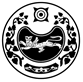 О регистрации Климовой Маргариты Владимировныкандидатом в депутаты Совета депутатов Солнечного сельсовета Усть-Абаканского района Республики Хакасия пятого созыва, выдвинутой в порядке самовыдвижения по четырехмандатному избирательному округу № 1Проверив соответствие порядка выдвижения кандидата в депутаты Совета депутатов Солнечного сельсовета Усть-Абаканского района Республики Хакасия пятого созыва Климовой Маргариты Владимировны, выдвинутой в порядке самовыдвижения по четырехмандатному избирательному округу № 1, требованиям Федерального закона от 12 июня 2002 года № 67-ФЗ «Об основных гарантиях избирательных прав и права на участие в референдуме граждан Российской Федерации», Закона Республики Хакасия от 08 июля 2011 года № 65-ЗРХ «О выборах глав муниципальных образований и депутатов представительных органов муниципальных образований в Республике Хакасия» (далее – Федеральный закон, Закон Республики Хакасия), территориальная избирательная комиссия              Усть-Абаканского района установила следующее:порядок выдвижения кандидата в депутаты Совета депутатов Солнечного сельсовета Усть-Абаканского района Республики Хакасия пятого созыва Климовой Маргариты Владимировны, выдвинутой в порядке самовыдвижения по четырехмандатному избирательному округу № 1 и документы, представленные ею для регистрации кандидатом в депутаты Совета депутатов Солнечного сельсовета Усть-Абаканского района Республики Хакасия пятого созыва по четырехмандатному избирательному округу № 1, соответствуют требованиям статей 33, 34, 38 Федерального  закона, статей 22, 29, 31 Закона Республики Хакасия.На основании статьи 38 Федерального закона, части 1 статьи 31 Закона Республики Хакасия территориальная избирательная комиссия                 Усть-Абаканского района постановляет:1. Зарегистрировать кандидатом в депутаты Совета депутатов Солнечного сельсовета Усть-Абаканского района Республики Хакасия пятого созыва, выдвинутой в порядке самовыдвижения по четырехмандатному избирательному округу № 1 Климову Маргариту Владимировну, 1970 года рождения, 22 июля 2022 года в 17 часов 20 минут.2. Выдать Климовой Маргарите Владимировне удостоверение о регистрации установленного образца.3. Направить настоящее постановление для опубликования в газете «Усть-Абаканские известияофициальные».________________________________________________________________________________________________________________________________________________________________С ПОЛНОМОЧИЯМИ ОКРУЖНОЙ ИЗБИРАТЕЛЬНОЙ КОМИССИИ ЧЕТЫРЕХМАНДАТНОГО ИЗБИРАТЕЛЬНОГО ОКРУГА № 1ПО ВЫБОРАМ ДЕПУТАТОВ СОВЕТА ДЕПУТАТОВ СОЛНЕЧНОГО СЕЛЬСОВЕТАУСТЬ-АБАКАНСКОГО РАЙОНА РЕСПУБЛИКИ ХАКАСИЯ ПЯТОГО СОЗЫВА С ПОЛНОМОЧИЯМИ ОКРУЖНОЙ ИЗБИРАТЕЛЬНОЙ КОМИССИИ ЧЕТЫРЕХМАНДАТНОГО ИЗБИРАТЕЛЬНОГО ОКРУГА № 1ПО ВЫБОРАМ ДЕПУТАТОВ СОВЕТА ДЕПУТАТОВ СОЛНЕЧНОГО СЕЛЬСОВЕТАУСТЬ-АБАКАНСКОГО РАЙОНА РЕСПУБЛИКИ ХАКАСИЯ ПЯТОГО СОЗЫВА Председатель комиссии     Е.И.МатейкоСекретарь комиссии О.В. Лемытская